Närvarande:
Lars Henriksen, ordförande
Lars Håkansson, kassör
Lina Falk, sekreterare
Margareta Sasse, ledamot
Mikael Nilsson, gotländska idrotterna 
Dan Törnlind, hästskovarpa
Jan Larsson, adj. kansliet, varpakonsulent

Ej närvarande:
Ylva Mellin, vice ordförande



Protokoll nr 6 fört vid Svenska Varpaförbundets VU-möte 2023-10-16

§ 87. Mötets öppnande.
Ordförande Lars Henriksen välkomnade alla till dagens VU-möte. Extra varmt välkommen till Margareta Sasse som var inbjuden till dagens sammanträde.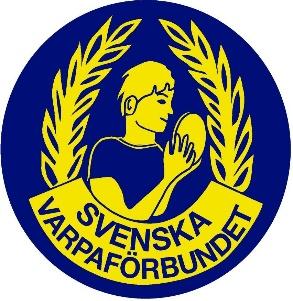 § 88. Fastställande av dagordning.
Mötet beslutade att godkänna dagordningen.§ 89. Protokolljustering. Protokoll 2023-09-06.
Protokollets beslut gicks igenom och godkändes därefter.

§ 90. Skrivelser
Gotlands Varpaförbund 
Skrivelse har inkommit från Gotlands Varpaförbund angående en önskan få att få dispens med att inkomma med ett tävlingsprogram till den 12 november.

VU beslutade enligt förslaget.
 
VU beslutade att sista datum för att inkomma med tävlingsansökningar inför verksamhetsår 2025 är den 1 november. 

Postlistan godkändes och lades till handlingarna.

Åtgärdslistan gicks igenom och godkändes.
§ 91. Licenser/Övergångar 
Inget nytt.

§ 92. Återstartsstöd. 
Inga nya ansökningar att behandla.

§ 93. Rapporter
Ordförande12/9. Ordförande vid styrelsesammanträde med förbundet. Teams-möte22/9. Informationsmöte med RF. Teams-möte27/9. Start på föreningsmöte via teams. Först ut Lima HVK27/9. Föreningsmöte med VK Kulan. Teams-möte2/10. Teams-möte med RF/SISU Gotland gällande ekonomi/bokföring3/10. Föreningsmöte med Wisby BK. Teams-möte4/10. Föreningsmöte med Hablingbo IK. Teams-möte5/10. Ekonomi: Hämtat pärm nummer tre hos kassören gällande juli-augusti-september, kontroll och attest. Klart 9 oktober.6/10. Teams-möte med RF gällande RF/SISU:s ordförande Karl-Erik Nilsson som avgår efter hot och hat via mail och telefon. Suget, lusten och glädjen finns inte kvar att leda Svensk Idrott9/10. Informationsmöte via teams med RF angående ordförandeposten inom RF/SISU12/10. Skrivit slutordet till verksamhetsberättelsen15/10. Föreningsmöte med Kils HVK. Teams-möteLöpande arbete
Vice ordförandeInget nytt
Sekreterare12/9. Sekreterare vid styrelsesammanträdet med SVF.
Kassör Betalat ut ersättning för deltagande till USMBetalat domararvode för SM i Stånga och Fårö2/10. Teams-möte med RF/SISU Gotland gällande ekonomi/bokföringBifogar balans och resultat per september till dagens möteMikael Nilsson 11/9. RF/SISU bidragskväll om LOK osv.14/9. Prova-på Arboga skola27/9. Lima och Kulan28/9. Möte med bollsömmerskor28/9. Ordförandeträff RF/SISU28/9. Jubileumsmöte Stångaspelen29/9. Idrottens dag i Lärbro skola, 7 klasser3/10. Visby bollklubb3/10. Arbete med boken ”Stångaspelen 100 år”4/10. HablingboDan Törnlind12/9. Styrelsemöte varpa (teams)16/9. Styrelsemöte hästsko3/10. Styrelsemöte hästskoDeltagit på föreningsmöte med SVFMargareta Sasse Varit i kontakt med Frölunda VK angående att inkomma med uppgifter till RF:s genomlysning av föreningar
Varpakonsulenten
Har gjort:25/9. Teams-möte med RF angående genomlysning av föreningar27/9. Teams-möte, föreningsbesök Lima HVK27/9. Teams-möte, föreningsbesök VK Kulan2/10. Teams-möte med RF/SISU Gotland gällande ekonomi/bokföring3/10. Teams-möte, föreningsbesök Wisby BK4/10. Teams-möte, föreningsbesök Hablingbo IK6/10. Teams-möte med RF gällande nya ordföranden i RF9/10. Teams-möte gällande nya ordföranden i RF10/10. Teams-möte filmprojekt parapärk15/10. Föreningsmöte med Kils HVK. Teams-möteTävlingsansökningar är på ingåendeVerksamhetsberättelsen påbörjadJulklapp beställtLöpande arbete 
§ 94. SM 
Inga nya ansökningar inkommit. 

§ 95. Ekonomi, SM-ersättning, RF/SISU Gotland avtal, Postgiro, Ränta, Projektstöd och LOK-stöd. Idrottsmedel
SM-ersättning 
VU beslutade att Anders Pettersson ska erhålla en ersättning för sin hjälp på SM-tävlingarna i Stånga och Fårö. En ersättning ska utgå på 100kr/tim. 

Vidare diskussion om domararvoden tas upp på novemberkonferensen. 

Nytt ekonomiskt bokföringssystem
Förslag till avtal mellan SVF och RF/SISU Gotland har skickats ut till samtliga inför mötet.

VU beslutade att vi går vidare med avtalen och att ordförande signerar avtalen som bifogats mötet.

Postgiro
VU beslutade att postgirot ska sägas upp. Jan Larsson och Lars Håkansson får i uppdrag att ta reda på hur det praktiskt görs.

Idrottsmedel
SVF har 110 000 kr kvar av vuxenstödet för 2023. Dessa medel ska även redovisas under 2023. 
Förslag: SVF delar ut återstående medel till samtliga föreningar som har licensierade kastare som är 65 år eller äldre. Detta skulle innebära en summa på 600kr/licensierade kastare.

VU beslutade enligt förslaget.

Återstartstöd
Återstartsstöd del 3 och 4 ska redovisas senast december 2025. 

§ 96. Nabben 
Nabben nr 4 2023 har manusstopp den 28 november och kommer i brevlådan runt jul.

§ 97. Höstkonferens 25-26 november i Nynäshamn
Inget nytt. 

§ 98. Övriga frågor
Inga frågor.§ 99. Nästa VU-möte och styrelsemöte 
VU beslutade att nästa VU-möte blir den 8 november. Barbro Wettersten, ordförande i valberedningen, bjuds in till mötet.

Styrelsemöte den 25-26 november. Kommer ske både digitalt och fysiskt.
§ 100. Mötets avslutning.
Lars Henriksen tackade för ett bra möte och avslutade därefter mötet.


16 oktober 2023

Ordförande Lars Henriksen			Sekreterare Lina Falk

_____________________			____________________
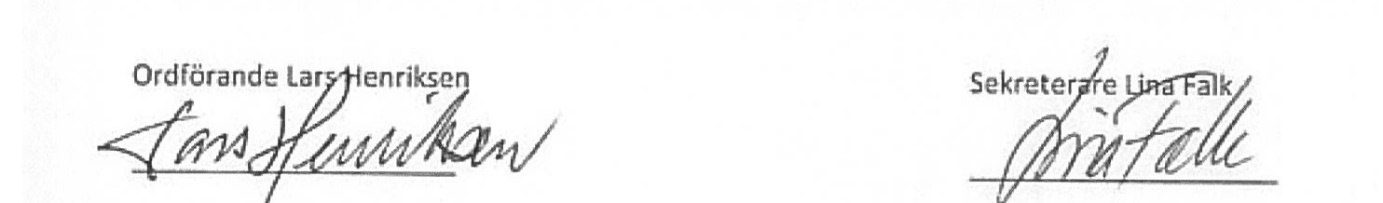 